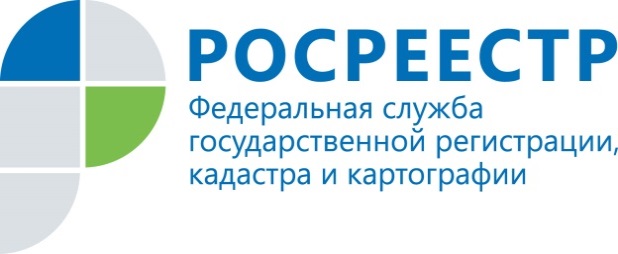 ПРЕСС-РЕЛИЗПресс-секретарь Управления Росреестра по Приморскому краю по СМИ  А. Э. Разуваева+7 (423) 241-30-58моб. 8 914 349 45 85
25press_rosreestr@mail.ruhttps://rosreestr.ru/  690091, Владивосток, ул. Посьетская, д. 48«Мирный Тихий» приглашает гостей16 августа в 12:00 в арт-галерее "Централь" (ул.Светланская,11) открывается масштабная выставка «Мирный Тихий», на которой будут представлены около 30 работ художников Дальневосточного региона, фотохроника боевой операции по освобождению Кореи и северо-восточных территорий Китая, фотоматериалы памятников бойцам Красной Армии, павшим за освобождение этих стран, тематические экспонаты и мн. другое.Владивосток, 12.08.2021 Организаторы выставки – Международный конгресс промышленников и предпринимателей стран АТР, волонтёры Молодёжного совета Управления Росреестра по Приморскому краю, Приморское отделение Союза Художников России, Владивостокская организация городов-побратимов, Приморское общество Дружбы с Кореей и другие.Выставка посвящена окончанию Второй мировой войны, которая завершилась 2 сентября подписанием акта о капитуляции Японии. Дата имеет особое значение. Именно на Дальнем Востоке была поставлена точка в самой кровопролитной войне XX столетия. В экспозицию вошли работы художников из Якутии, Камчатки, Сахалина, Магадана, Хабаровска, Улан-Удэ, Комсомольска-на-Амуре, Благовещенска, Уссурийска, Владивостока. Зрителям предлагается взглянуть на празднование Победы, на прошедшие после Второй мировой войны годы, охватившие целый пласт истории, давшей миру не одно поколение людей, не знающих войны. Выставка «Мирный Тихий» — это возможность отдать честь героям, поблагодарить их за мирное время и вспомнить о гуманистических идеях, близких русской культуре. Выставка продлится до 20 сентября. Вернисаж состоится 16 августа (понедельник) в 12:00 в зале арт-галереи "Централь" по адресу: Светланская, 11, 2 этаж. Вход на выставку "Мирный Тихий" - свободный.   О РосреестреФедеральная служба государственной регистрации, кадастра и картографии (Росреестр) является федеральным органом исполнительной власти, осуществляющим функции по государственной регистрации прав на недвижимое имущество и сделок с ним, по оказанию государственных услуг в сфере ведения государственного кадастра недвижимости, проведению государственного кадастрового учета недвижимого имущества, землеустройства, государственного мониторинга земель, навигационного обеспечения транспортного комплекса, а также функции по государственной кадастровой оценке, федеральному государственному надзору в области геодезии и картографии, государственному земельному надзору, надзору за деятельностью саморегулируемых организаций оценщиков, контролю деятельности саморегулируемых организаций арбитражных управляющих. Подведомственными учреждениями Росреестра являются ФГБУ «ФКП Росреестра» и ФГБУ «Центр геодезии, картографии и ИПД». В ведении Росреестра находится ФГУП «Ростехинвентаризация – Федеральное БТИ». 